Péter TAKÁCS  M.Sc., Ph.D.
senior research fellow
Balaton Limnological Institute
tel: +36 87 448 244 ext №207fax: +36 87 448 006
e-mail: takacs.peter@okologia.mta.hu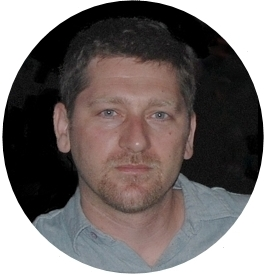 Curriculum VitaeCurriculum VitaeResearch area:Research area:Ichthyological and hydrobiological studies on rivulets and streams. Research of anthropogenic impacts on fish fauna. Morphometric and genetic studies on native and introduced fish species.Ichthyological and hydrobiological studies on rivulets and streams. Research of anthropogenic impacts on fish fauna. Morphometric and genetic studies on native and introduced fish species.Awards, grants, scientific activity abroad:Awards, grants, scientific activity abroad:Selected publications:Selected publications: